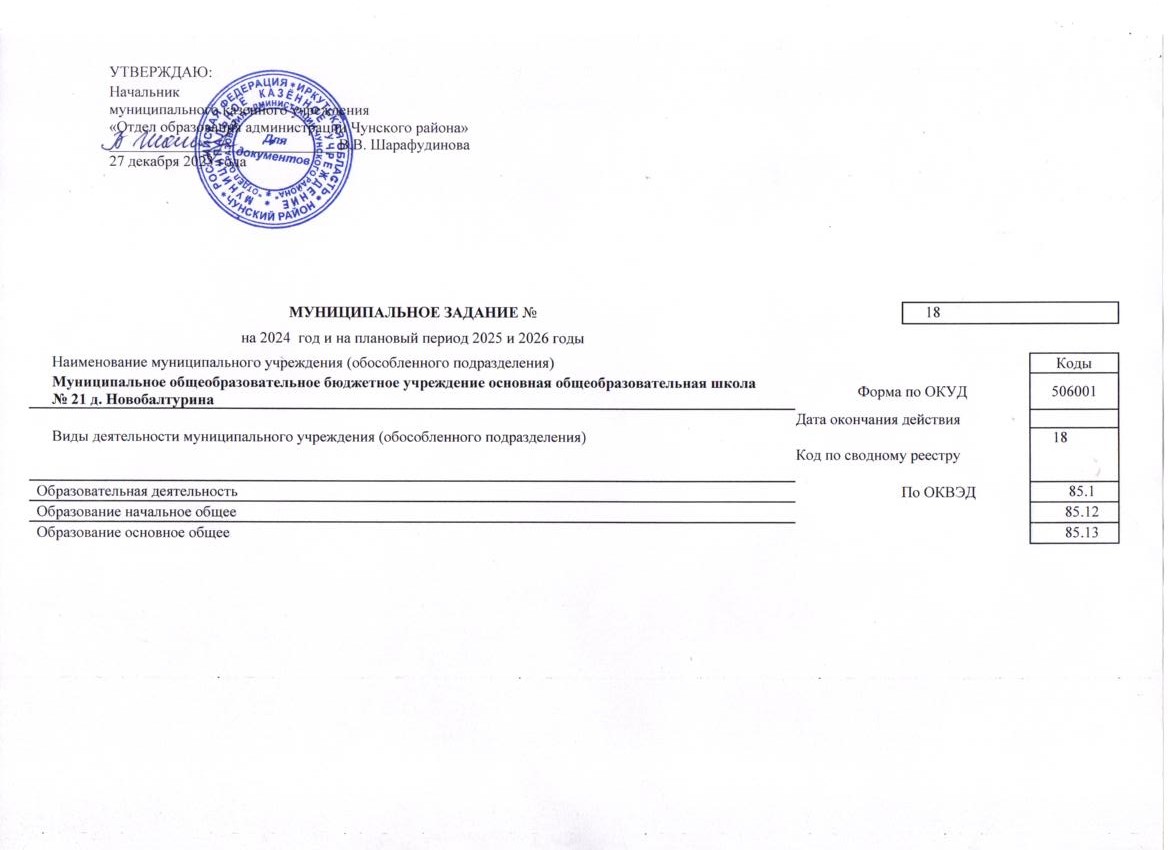 3.2. Показатели, характеризующие объем муниципальной услуги4. Нормативные правовые акты, устанавливающие размер платы (цену, тариф) либо порядок ее (его) установления5. Порядок оказания муниципальной услуги5.1. Нормативные правовые акты, регулирующие порядок оказания муниципальной услуги Стандарт качества оказания муниципальной услуги «Реализация основных общеобразовательных программ начального общего образования (обучающиеся за исключением обучающихся с ограниченными возможностями здоровья (ОВЗ) и детей-инвалидов)», утвержденный приказом муниципального казённого учреждения «Отдел образования администрации Чунского района» от 27.12.2018 года № О-458.5.2. Порядок информирования потенциальных потребителей муниципальной услуги3.2. Показатели, характеризующие объем муниципальной услуги4. Нормативные правовые акты, устанавливающие размер платы (цену, тариф) либо порядок ее (его) установления5. Порядок оказания муниципальной услуги5.1. Нормативные правовые акты, регулирующие порядок оказания муниципальной услуги Стандарт качества оказания муниципальной услуги «Реализация основных общеобразовательных программ начального общего образования (обучающиеся с ограниченными возможностями здоровья (ОВЗ))», утвержденный приказом муниципального казённого учреждения «Отдел образования администрации Чунского района» от 27.12.2018 года № О-458.5.2. Порядок информирования потенциальных потребителей муниципальной услуги3.2. Показатели, характеризующие объем муниципальной услуги4. Нормативные правовые акты, устанавливающие размер платы (цену, тариф) либо порядок ее (его) установления5. Порядок оказания муниципальной услуги5.1. Нормативные правовые акты, регулирующие порядок оказания муниципальной услуги Стандарт качества оказания муниципальной услуги «Реализация основных общеобразовательных программ начального общего образования (дети-инвалиды)», утвержденный приказом муниципального казённого учреждения «Отдел образования администрации Чунского района» от 27.12.2018 года № О-458.5.2. Порядок информирования потенциальных потребителей муниципальной услуги3.2. Показатели, характеризующие объем муниципальной услуги4. Нормативные правовые акты, устанавливающие размер платы (цену, тариф) либо порядок ее (его) установления5. Порядок оказания муниципальной услуги5.1. Нормативные правовые акты, регулирующие порядок оказания муниципальной услуги Стандарт качества оказания муниципальной услуги «Реализация основных общеобразовательных программ начального общего образования (проходящие обучение по состоянию здоровья на дому)», утвержденный приказом муниципального казённого учреждения «Отдел образования администрации Чунского района» от 27.12.2018 года № О-458.5.2. Порядок информирования потенциальных потребителей муниципальной услуги3.2. Показатели, характеризующие объем муниципальной услуги4. Нормативные правовые акты, устанавливающие размер платы (цену, тариф) либо порядок ее (его) установления5. Порядок оказания муниципальной услуги5.1. Нормативные правовые акты, регулирующие порядок оказания муниципальной услуги Стандарт качества оказания муниципальной услуги «Реализация основных общеобразовательных программ основного общего образования (обучающиеся за исключением обучающихся с ограниченными возможностями здоровья (ОВЗ) и детей-инвалидов)», утвержденный приказом муниципального казённого учреждения «Отдел образования администрации Чунского района» от 27.12.2018 года № О-458.5.2. Порядок информирования потенциальных потребителей муниципальной услуги3.2. Показатели, характеризующие объем муниципальной услуги4. Нормативные правовые акты, устанавливающие размер платы (цену, тариф) либо порядок ее (его) установления5. Порядок оказания муниципальной услуги5.1. Нормативные правовые акты, регулирующие порядок оказания муниципальной услуги Стандарт качества оказания муниципальной услуги «Реализация основных общеобразовательных программ основного общего образования (обучающиеся с ограниченными возможностями здоровья (ОВЗ))», утвержденный приказом муниципального казённого учреждения «Отдел образования администрации Чунского района» от 27.12.2018 года № О-458.5.2. Порядок информирования потенциальных потребителей муниципальной услуги3.2. Показатели, характеризующие объем муниципальной услуги4. Нормативные правовые акты, устанавливающие размер платы (цену, тариф) либо порядок ее (его) установления5. Порядок оказания муниципальной услуги5.1. Нормативные правовые акты, регулирующие порядок оказания муниципальной услуги Стандарт качества оказания муниципальной услуги «Реализация основных общеобразовательных программ основного общего образования (дети-инвалиды)», утвержденный приказом муниципального казённого учреждения «Отдел образования администрации Чунского района» от 27.12.2018 года № О-458.5.2. Порядок информирования потенциальных потребителей муниципальной услуги3.2. Показатели, характеризующие объем муниципальной услуги4. Нормативные правовые акты, устанавливающие размер платы (цену, тариф) либо порядок ее (его) установления5. Порядок оказания муниципальной услуги5.1. Нормативные правовые акты, регулирующие порядок оказания муниципальной услуги Стандарт качества оказания муниципальной услуги «Реализация основных общеобразовательных программ основного общего образования (проходящие обучение по состоянию здоровья на дому)», утвержденный приказом муниципального казённого учреждения «Отдел образования администрации Чунского района» от 27.12.2018 года № О-458.5.2. Порядок информирования потенциальных потребителей муниципальной услугиЧасть II. Сведения о выполняемых работахНе предусмотрено. Часть III. Прочие сведения о муниципальном задании 1. Основания (условия и порядок) для досрочного прекращения выполнения муниципального задания1.1. Реорганизация общеобразовательной организации.1.2. Ликвидация общеобразовательной организации.2. Иная информация, необходимая для выполнения (контроля над выполнением) муниципального заданияНе предусмотрено. 3. Порядок контроля над выполнением муниципального заданияЧасть I. Сведения об оказываемых муниципальных услугах  Раздел 1 Часть I. Сведения об оказываемых муниципальных услугах  Раздел 1 Часть I. Сведения об оказываемых муниципальных услугах  Раздел 1 Часть I. Сведения об оказываемых муниципальных услугах  Раздел 1 Часть I. Сведения об оказываемых муниципальных услугах  Раздел 1 Часть I. Сведения об оказываемых муниципальных услугах  Раздел 1 Часть I. Сведения об оказываемых муниципальных услугах  Раздел 1 Часть I. Сведения об оказываемых муниципальных услугах  Раздел 1 Часть I. Сведения об оказываемых муниципальных услугах  Раздел 1 Часть I. Сведения об оказываемых муниципальных услугах  Раздел 1 Часть I. Сведения об оказываемых муниципальных услугах  Раздел 1 Часть I. Сведения об оказываемых муниципальных услугах  Раздел 1 1. Наименование муниципальной услуги 1. Наименование муниципальной услуги 1. Наименование муниципальной услуги 1. Наименование муниципальной услуги 1. Наименование муниципальной услуги 1. Наименование муниципальной услуги 1. Наименование муниципальной услуги 1. Наименование муниципальной услуги 1. Наименование муниципальной услуги 1. Наименование муниципальной услуги 1. Наименование муниципальной услуги 1. Наименование муниципальной услуги Код по общероссийскому базовому перечню или региональному перечню Код по общероссийскому базовому перечню или региональному перечню Код по общероссийскому базовому перечню или региональному перечню  34.787.0 34.787.0 Реализация основных общеобразовательных программ начального общего образования обучающихся за исключением обучающихся с ограниченными возможностями здоровья (ОВЗ) и детей-инвалидов  Реализация основных общеобразовательных программ начального общего образования обучающихся за исключением обучающихся с ограниченными возможностями здоровья (ОВЗ) и детей-инвалидов  Реализация основных общеобразовательных программ начального общего образования обучающихся за исключением обучающихся с ограниченными возможностями здоровья (ОВЗ) и детей-инвалидов  Реализация основных общеобразовательных программ начального общего образования обучающихся за исключением обучающихся с ограниченными возможностями здоровья (ОВЗ) и детей-инвалидов  Реализация основных общеобразовательных программ начального общего образования обучающихся за исключением обучающихся с ограниченными возможностями здоровья (ОВЗ) и детей-инвалидов  Реализация основных общеобразовательных программ начального общего образования обучающихся за исключением обучающихся с ограниченными возможностями здоровья (ОВЗ) и детей-инвалидов  Реализация основных общеобразовательных программ начального общего образования обучающихся за исключением обучающихся с ограниченными возможностями здоровья (ОВЗ) и детей-инвалидов  Реализация основных общеобразовательных программ начального общего образования обучающихся за исключением обучающихся с ограниченными возможностями здоровья (ОВЗ) и детей-инвалидов  Реализация основных общеобразовательных программ начального общего образования обучающихся за исключением обучающихся с ограниченными возможностями здоровья (ОВЗ) и детей-инвалидов  Реализация основных общеобразовательных программ начального общего образования обучающихся за исключением обучающихся с ограниченными возможностями здоровья (ОВЗ) и детей-инвалидов  Реализация основных общеобразовательных программ начального общего образования обучающихся за исключением обучающихся с ограниченными возможностями здоровья (ОВЗ) и детей-инвалидов  Реализация основных общеобразовательных программ начального общего образования обучающихся за исключением обучающихся с ограниченными возможностями здоровья (ОВЗ) и детей-инвалидов 2. Категории потребителей муниципальной услуги 2. Категории потребителей муниципальной услуги 2. Категории потребителей муниципальной услуги 2. Категории потребителей муниципальной услуги 2. Категории потребителей муниципальной услуги 2. Категории потребителей муниципальной услуги 2. Категории потребителей муниципальной услуги 2. Категории потребителей муниципальной услуги 2. Категории потребителей муниципальной услуги 2. Категории потребителей муниципальной услуги 2. Категории потребителей муниципальной услуги 2. Категории потребителей муниципальной услуги     Физические лица    Физические лица    Физические лица    Физические лица    Физические лица    Физические лица    Физические лица    Физические лица    Физические лица    Физические лица    Физические лица    Физические лица3. Показатели, характеризующие объем и (или) качество муниципальной услуги 3.1. Показатели, характеризующие качество муниципальной услуги 3. Показатели, характеризующие объем и (или) качество муниципальной услуги 3.1. Показатели, характеризующие качество муниципальной услуги 3. Показатели, характеризующие объем и (или) качество муниципальной услуги 3.1. Показатели, характеризующие качество муниципальной услуги 3. Показатели, характеризующие объем и (или) качество муниципальной услуги 3.1. Показатели, характеризующие качество муниципальной услуги 3. Показатели, характеризующие объем и (или) качество муниципальной услуги 3.1. Показатели, характеризующие качество муниципальной услуги 3. Показатели, характеризующие объем и (или) качество муниципальной услуги 3.1. Показатели, характеризующие качество муниципальной услуги 3. Показатели, характеризующие объем и (или) качество муниципальной услуги 3.1. Показатели, характеризующие качество муниципальной услуги 3. Показатели, характеризующие объем и (или) качество муниципальной услуги 3.1. Показатели, характеризующие качество муниципальной услуги 3. Показатели, характеризующие объем и (или) качество муниципальной услуги 3.1. Показатели, характеризующие качество муниципальной услуги 3. Показатели, характеризующие объем и (или) качество муниципальной услуги 3.1. Показатели, характеризующие качество муниципальной услуги Уникальный номер реестровой записи Показатель, характеризующий содержание муниципальной услуги Показатель, характеризующий содержание муниципальной услуги Показатель, характеризующий содержание муниципальной услуги Показатель, характеризующий условия (формы) оказания муниципальной услуги Показатель, характеризующий условия (формы) оказания муниципальной услуги Показатель качества муниципальной услуги Показатель качества муниципальной услуги Показатель качества муниципальной услуги Значение показателя качества муниципальной услуги Значение показателя качества муниципальной услуги Значение показателя качества муниципальной услуги Допустимые (возможные) отклонения от установленных показателей качества муниципальной услугиДопустимые (возможные) отклонения от установленных показателей качества муниципальной услугиДопустимые (возможные) отклонения от установленных показателей качества муниципальной услугиУникальный номер реестровой записи     Наименование показателяКатегория потребителей муниципальной  услугиНаименование показателя Форма оказания муниципальной услуги  Наименование показателяНаименование показателяединица измерения единица измерения 2024 год (очередной финансовый год)2025 год (1-й год планового периода)2026 год (2-й год планового периода)в процентах в абсолютных показателях в абсолютных показателях Уникальный номер реестровой записи     Наименование показателяКатегория потребителей муниципальной  услугиНаименование показателя Форма оказания муниципальной услуги  Наименование показателяНаименование показателянаименование код по ОКЕИ2024 год (очередной финансовый год)2025 год (1-й год планового периода)2026 год (2-й год планового периода)в процентах в абсолютных показателях в абсолютных показателях 123456789101112131414801012О.99.0.БА81АЦ60001Реализация основных общеобразовательных программ начального общего образования Физические лица -обучающиеся за исключением обучающихся с ограниченными возможностями здоровья (ОВЗ) и детей-инвалидов Не указано  Очно По общеобразовательным программам Уровень освоения обучающимися  основной образовательной программы начального общего образования Процент   744 100 100 100 5 - -Укомплектованность педагогическими кадрами Процент   7441001001005--Уровень удовлетворенности родителей (законных представителей) качеством предоставляемой муниципальной услугиПроцент 7441001001005--Наличие обоснованных жалоб на качество оказания муниципальной услугиЕдиница642000000Уникальный номер реестровой записиПоказатель, характеризующий содержание муниципальной услуги Показатель, характеризующий содержание муниципальной услуги Показатель, характеризующий содержание муниципальной услуги Показатель, характеризующий условия (формы) оказания муниципальной услуги Показатель, характеризующий условия (формы) оказания муниципальной услуги Показатель объема муниципальной услуги Показатель объема муниципальной услуги Показатель объема муниципальной услуги Значение показателя объема муниципальной услуги Значение показателя объема муниципальной услуги Значение показателя объема муниципальной услуги Размер платы (цена, тариф) Размер платы (цена, тариф) Размер платы (цена, тариф) Допустимые (возможные) отклонения от установленных показателей объема муниципальной услуги Допустимые (возможные) отклонения от установленных показателей объема муниципальной услуги Уникальный номер реестровой записи    Наименование показателяКатегория потребителей муниципальной  услугиНаименование показателя Форма оказания услуги Наименование показателяНаименование показателя единица измерения единица измерения 2024 год (очередной финансовый год)2025 год (1-й год планового периода)2026 год (1-й год планового периода)2024 год (очередной финансовый год) 2025 год (1-й год планового периода) 2026 год (2-й год планового периода) в процентах в абсолютных показателях Уникальный номер реестровой записи    Наименование показателяКатегория потребителей муниципальной  услугиНаименование показателя Форма оказания услуги Наименование показателяНаименование показателя наименование код по ОКЕИ 2024 год (очередной финансовый год)2025 год (1-й год планового периода)2026 год (1-й год планового периода)2024 год (очередной финансовый год) 2025 год (1-й год планового периода) 2026 год (2-й год планового периода) в процентах в абсолютных показателях 1234567891011121314151617801012О.99.0.БА81АЦ60001Реализация основных общеобразовательных программ начального общего образования Физические лица -обучающиеся за исключением обучающихся с ограниченными возможностями здоровья (ОВЗ) и детей-инвалидов Не указано  Очно  - Число обучающихся  Человек 792232323 0 0 0 3 5Нормативный правовой акт Нормативный правовой акт Нормативный правовой акт Нормативный правовой акт Нормативный правовой акт вид принявший орган дата номер наименование 12345Способ информирования Состав размещаемой информации Частота обновления информации 123Официальный сайт образовательной организации в информационно-телекоммуникационной сетиВ соответствии с требованиями действующего законодательства РФ в области образования  По мере обновления информации  Информационный стенд образовательной организацииВ соответствии с требованиями действующего законодательства РФ в области образования По мере обновления информации  Обращение потребителей муниципальных услуг в образовательную организацию Необходимые разъяснения об оказываемых муниципальных услугахПо мере обращения Информирование на родительских собраниях В соответствии с требованиями действующего законодательства РФ в области образования В соответствии с планом проведения родительских собраний образовательной организацииРаздел 2Раздел 2Раздел 2Раздел 2Раздел 2Раздел 2Раздел 2Раздел 2Раздел 2Раздел 2Раздел 2Раздел 21. Наименование муниципальной услуги 1. Наименование муниципальной услуги 1. Наименование муниципальной услуги 1. Наименование муниципальной услуги 1. Наименование муниципальной услуги 1. Наименование муниципальной услуги 1. Наименование муниципальной услуги 1. Наименование муниципальной услуги 1. Наименование муниципальной услуги 1. Наименование муниципальной услуги 1. Наименование муниципальной услуги 1. Наименование муниципальной услуги Код по общероссийскому базовому перечню или региональному перечню Код по общероссийскому базовому перечню или региональному перечню Код по общероссийскому базовому перечню или региональному перечню 34.787.034.787.0 Реализация основных общеобразовательных программ начального общего образования обучающихся  (обучающиеся с ограниченными возможностями здоровья (ОВЗ)) Реализация основных общеобразовательных программ начального общего образования обучающихся  (обучающиеся с ограниченными возможностями здоровья (ОВЗ)) Реализация основных общеобразовательных программ начального общего образования обучающихся  (обучающиеся с ограниченными возможностями здоровья (ОВЗ)) Реализация основных общеобразовательных программ начального общего образования обучающихся  (обучающиеся с ограниченными возможностями здоровья (ОВЗ)) Реализация основных общеобразовательных программ начального общего образования обучающихся  (обучающиеся с ограниченными возможностями здоровья (ОВЗ)) Реализация основных общеобразовательных программ начального общего образования обучающихся  (обучающиеся с ограниченными возможностями здоровья (ОВЗ)) Реализация основных общеобразовательных программ начального общего образования обучающихся  (обучающиеся с ограниченными возможностями здоровья (ОВЗ)) Реализация основных общеобразовательных программ начального общего образования обучающихся  (обучающиеся с ограниченными возможностями здоровья (ОВЗ)) Реализация основных общеобразовательных программ начального общего образования обучающихся  (обучающиеся с ограниченными возможностями здоровья (ОВЗ)) Реализация основных общеобразовательных программ начального общего образования обучающихся  (обучающиеся с ограниченными возможностями здоровья (ОВЗ)) Реализация основных общеобразовательных программ начального общего образования обучающихся  (обучающиеся с ограниченными возможностями здоровья (ОВЗ)) Реализация основных общеобразовательных программ начального общего образования обучающихся  (обучающиеся с ограниченными возможностями здоровья (ОВЗ))2. Категории потребителей муниципальной услуги 2. Категории потребителей муниципальной услуги 2. Категории потребителей муниципальной услуги 2. Категории потребителей муниципальной услуги 2. Категории потребителей муниципальной услуги 2. Категории потребителей муниципальной услуги 2. Категории потребителей муниципальной услуги 2. Категории потребителей муниципальной услуги 2. Категории потребителей муниципальной услуги 2. Категории потребителей муниципальной услуги 2. Категории потребителей муниципальной услуги 2. Категории потребителей муниципальной услуги Физические лица с ограниченными возможностями здоровья (ОВЗ)Физические лица с ограниченными возможностями здоровья (ОВЗ)Физические лица с ограниченными возможностями здоровья (ОВЗ)Физические лица с ограниченными возможностями здоровья (ОВЗ)Физические лица с ограниченными возможностями здоровья (ОВЗ)Физические лица с ограниченными возможностями здоровья (ОВЗ)Физические лица с ограниченными возможностями здоровья (ОВЗ)Физические лица с ограниченными возможностями здоровья (ОВЗ)Физические лица с ограниченными возможностями здоровья (ОВЗ)Физические лица с ограниченными возможностями здоровья (ОВЗ)Физические лица с ограниченными возможностями здоровья (ОВЗ)Физические лица с ограниченными возможностями здоровья (ОВЗ)3. Показатели, характеризующие объем и (или) качество муниципальной услуги 3.1. Показатели, характеризующие качество муниципальной услуги 3. Показатели, характеризующие объем и (или) качество муниципальной услуги 3.1. Показатели, характеризующие качество муниципальной услуги 3. Показатели, характеризующие объем и (или) качество муниципальной услуги 3.1. Показатели, характеризующие качество муниципальной услуги 3. Показатели, характеризующие объем и (или) качество муниципальной услуги 3.1. Показатели, характеризующие качество муниципальной услуги 3. Показатели, характеризующие объем и (или) качество муниципальной услуги 3.1. Показатели, характеризующие качество муниципальной услуги 3. Показатели, характеризующие объем и (или) качество муниципальной услуги 3.1. Показатели, характеризующие качество муниципальной услуги 3. Показатели, характеризующие объем и (или) качество муниципальной услуги 3.1. Показатели, характеризующие качество муниципальной услуги 3. Показатели, характеризующие объем и (или) качество муниципальной услуги 3.1. Показатели, характеризующие качество муниципальной услуги 3. Показатели, характеризующие объем и (или) качество муниципальной услуги 3.1. Показатели, характеризующие качество муниципальной услуги 3. Показатели, характеризующие объем и (или) качество муниципальной услуги 3.1. Показатели, характеризующие качество муниципальной услуги Уникальный номер реестровой записи (5) Показатель, характеризующий содержание муниципальной услуги Показатель, характеризующий содержание муниципальной услуги Показатель, характеризующий содержание муниципальной услуги Показатель, характеризующий условия (формы) оказания муниципальной услуги Показатель, характеризующий условия (формы) оказания муниципальной услуги Показатель качества муниципальной услуги Показатель качества муниципальной услуги Показатель качества муниципальной услуги Значение показателя качества муниципальной услуги Значение показателя качества муниципальной услуги Значение показателя качества муниципальной услуги Допустимые (возможные) отклонения от установленных показателей качества муниципальной услугиДопустимые (возможные) отклонения от установленных показателей качества муниципальной услугиДопустимые (возможные) отклонения от установленных показателей качества муниципальной услугиУникальный номер реестровой записи (5)     Наименование показателяКатегория потребителей муниципальной  услугиНаименование показателя Форма оказания муниципальной услуги  Наименование показателяНаименование показателяединица измерения единица измерения 2024 год (очередной финансовый год)2025год (1-й год планового периода)2026 год (2-й год планового периода)в процентах в абсолютных показателях в абсолютных показателях Уникальный номер реестровой записи (5)     Наименование показателяКатегория потребителей муниципальной  услугиНаименование показателя Форма оказания муниципальной услуги  Наименование показателяНаименование показателянаименование код по ОКЕИ2024 год (очередной финансовый год)2025год (1-й год планового периода)2026 год (2-й год планового периода)в процентах в абсолютных показателях в абсолютных показателях 123456789101112131414801012О.99.0.БА81АШ04001Реализация основных общеобразовательных программ начального общего образования Физические лица с ограниченными возможностями здоровья (ОВЗ) Не указано  Очно Пообщеобразовательным программам Уровень освоения обучающимися  основной образовательной программы начального общего образования Процент   744 100 100 100 5 0 0Укомплектованность педагогическими кадрами Процент   744100100100500Уровень удовлетворенности родителей (законных представителей) качеством предоставляемой муниципальной услугиПроцент 744100100100500Наличие обоснованных жалоб на качество оказания муниципальной услугиЕдиница642000000Уникальный номер реестровой записиПоказатель, характеризующий содержание муниципальной услуги Показатель, характеризующий содержание муниципальной услуги Показатель, характеризующий содержание муниципальной услуги Показатель, характеризующий условия (формы) оказания муниципальной услуги Показатель, характеризующий условия (формы) оказания муниципальной услуги Показатель объема муниципальной услуги Показатель объема муниципальной услуги Показатель объема муниципальной услуги Значение показателя объема муниципальной услуги Значение показателя объема муниципальной услуги Значение показателя объема муниципальной услуги Размер платы (цена, тариф) Размер платы (цена, тариф) Размер платы (цена, тариф) Допустимые (возможные) отклонения от установленных показателей объема муниципальной услуги Допустимые (возможные) отклонения от установленных показателей объема муниципальной услуги Уникальный номер реестровой записи    Наименование показателяКатегория потребителей муниципальной  услугиНаименование показателя Форма оказания услуги Наименование показателяНаименование показателя единица измерения единица измерения 2024 год (очередной финансовый год)2025 год (1-й год планового периода)2026 год (1-й год планового периода)2024 год очередной финансовый год) 2025 год (1-й год планового периода) 2026 год (2-й год планового периода) в процентах в абсолютных показателях Уникальный номер реестровой записи    Наименование показателяКатегория потребителей муниципальной  услугиНаименование показателя Форма оказания услуги Наименование показателяНаименование показателя наименование код по ОКЕИ 2024 год (очередной финансовый год)2025 год (1-й год планового периода)2026 год (1-й год планового периода)2024 год очередной финансовый год) 2025 год (1-й год планового периода) 2026 год (2-й год планового периода) в процентах в абсолютных показателях 1234567891011121314151617801012О.99.0.БА81АШ04001Реализация основных общеобразовательных программ начального общего образования Физические лица с ограниченными возможностями здоровья (ОВЗ) Не указано  Очно  - Число обучающихся  Человек 792111 0 0 0 3 5Нормативный правовой акт Нормативный правовой акт Нормативный правовой акт Нормативный правовой акт Нормативный правовой акт вид принявший орган дата номер наименование 12345Способ информирования Состав размещаемой информации Частота обновления информации 123Официальный сайт образовательной организации в информационно-телекоммуникационной сетиВ соответствии с требованиями действующего законодательства РФ в области образования  По мере обновления информации  Информационный стенд образовательной организацииВ соответствии с требованиями действующего законодательства РФ в области образования По мере обновления информации  Обращение потребителей муниципальных услуг в образовательную организацию Необходимые разъяснения об оказываемых муниципальных услугахПо мере обращения Информирование на родительских собраниях В соответствии с требованиями действующего законодательства РФ в области образования В соответствии с планом проведения родительских собраний образовательной организацииРаздел 3Раздел 3Раздел 3Раздел 3Раздел 3Раздел 3Раздел 3Раздел 3Раздел 3Раздел 3Раздел 3Раздел 31. Наименование муниципальной услуги 1. Наименование муниципальной услуги 1. Наименование муниципальной услуги 1. Наименование муниципальной услуги 1. Наименование муниципальной услуги 1. Наименование муниципальной услуги 1. Наименование муниципальной услуги 1. Наименование муниципальной услуги 1. Наименование муниципальной услуги 1. Наименование муниципальной услуги 1. Наименование муниципальной услуги 1. Наименование муниципальной услуги Код по общероссийскому базовому перечню или региональному перечню Код по общероссийскому базовому перечню или региональному перечню Код по общероссийскому базовому перечню или региональному перечню  34.787.0 34.787.0 Реализация основных общеобразовательных программ начального общего образования обучающихся (дети-инвалиды) Реализация основных общеобразовательных программ начального общего образования обучающихся (дети-инвалиды) Реализация основных общеобразовательных программ начального общего образования обучающихся (дети-инвалиды) Реализация основных общеобразовательных программ начального общего образования обучающихся (дети-инвалиды) Реализация основных общеобразовательных программ начального общего образования обучающихся (дети-инвалиды) Реализация основных общеобразовательных программ начального общего образования обучающихся (дети-инвалиды) Реализация основных общеобразовательных программ начального общего образования обучающихся (дети-инвалиды) Реализация основных общеобразовательных программ начального общего образования обучающихся (дети-инвалиды) Реализация основных общеобразовательных программ начального общего образования обучающихся (дети-инвалиды) Реализация основных общеобразовательных программ начального общего образования обучающихся (дети-инвалиды) Реализация основных общеобразовательных программ начального общего образования обучающихся (дети-инвалиды) Реализация основных общеобразовательных программ начального общего образования обучающихся (дети-инвалиды)2. Категории потребителей муниципальной услуги 2. Категории потребителей муниципальной услуги 2. Категории потребителей муниципальной услуги 2. Категории потребителей муниципальной услуги 2. Категории потребителей муниципальной услуги 2. Категории потребителей муниципальной услуги 2. Категории потребителей муниципальной услуги 2. Категории потребителей муниципальной услуги 2. Категории потребителей муниципальной услуги 2. Категории потребителей муниципальной услуги 2. Категории потребителей муниципальной услуги 2. Категории потребителей муниципальной услуги Физические лица - дети-инвалидыФизические лица - дети-инвалидыФизические лица - дети-инвалидыФизические лица - дети-инвалидыФизические лица - дети-инвалидыФизические лица - дети-инвалидыФизические лица - дети-инвалидыФизические лица - дети-инвалидыФизические лица - дети-инвалидыФизические лица - дети-инвалидыФизические лица - дети-инвалидыФизические лица - дети-инвалиды3. Показатели, характеризующие объем и (или) качество муниципальной услуги 3.1. Показатели, характеризующие качество муниципальной услуги 3. Показатели, характеризующие объем и (или) качество муниципальной услуги 3.1. Показатели, характеризующие качество муниципальной услуги 3. Показатели, характеризующие объем и (или) качество муниципальной услуги 3.1. Показатели, характеризующие качество муниципальной услуги 3. Показатели, характеризующие объем и (или) качество муниципальной услуги 3.1. Показатели, характеризующие качество муниципальной услуги 3. Показатели, характеризующие объем и (или) качество муниципальной услуги 3.1. Показатели, характеризующие качество муниципальной услуги 3. Показатели, характеризующие объем и (или) качество муниципальной услуги 3.1. Показатели, характеризующие качество муниципальной услуги 3. Показатели, характеризующие объем и (или) качество муниципальной услуги 3.1. Показатели, характеризующие качество муниципальной услуги 3. Показатели, характеризующие объем и (или) качество муниципальной услуги 3.1. Показатели, характеризующие качество муниципальной услуги 3. Показатели, характеризующие объем и (или) качество муниципальной услуги 3.1. Показатели, характеризующие качество муниципальной услуги 3. Показатели, характеризующие объем и (или) качество муниципальной услуги 3.1. Показатели, характеризующие качество муниципальной услуги Уникальный номер реестровой записи (5) Показатель, характеризующий содержание муниципальной услуги Показатель, характеризующий содержание муниципальной услуги Показатель, характеризующий содержание муниципальной услуги Показатель, характеризующий условия (формы) оказания муниципальной услуги Показатель, характеризующий условия (формы) оказания муниципальной услуги Показатель качества муниципальной услуги Показатель качества муниципальной услуги Показатель качества муниципальной услуги Значение показателя качества муниципальной услуги Значение показателя качества муниципальной услуги Значение показателя качества муниципальной услуги Допустимые (возможные) отклонения от установленных показателей качества муниципальной услугиДопустимые (возможные) отклонения от установленных показателей качества муниципальной услугиДопустимые (возможные) отклонения от установленных показателей качества муниципальной услугиУникальный номер реестровой записи (5)     Наименование показателяКатегория потребителей муниципальной  услугиНаименование показателя Форма оказания муниципальной услуги  Наименование показателяНаименование показателяединица измерения единица измерения 2024 год (очередной финансовый год)2025 год (1-й год планового периода)2026 год (2-й год планового периода)в процентах в абсолютных показателях в абсолютных показателях Уникальный номер реестровой записи (5)     Наименование показателяКатегория потребителей муниципальной  услугиНаименование показателя Форма оказания муниципальной услуги  Наименование показателяНаименование показателянаименование код по ОКЕИ2024 год (очередной финансовый год)2025 год (1-й год планового периода)2026 год (2-й год планового периода)в процентах в абсолютных показателях в абсолютных показателях 123456789101112131414801012О.99.0.БА81АЩ48001Реализация основных общеобразовательных программ начального общего образования Физические лица - дети-инвалиды Не указано  Очно По общеобразовательным программам Уровень освоения обучающимися  основной образовательной программы начального общего образования Процент   744 100 100 100 5 0 0Укомплектованность педагогическими кадрами Процент   744100100100500Уровень удовлетворенности родителей (законных представителей) качеством предоставляемой муниципальной услугиПроцент 744100100100500Наличие обоснованных жалоб на качество оказания муниципальной услугиЕдиница642000000Уникальный номер реестровой записиПоказатель, характеризующий содержание муниципальной услуги Показатель, характеризующий содержание муниципальной услуги Показатель, характеризующий содержание муниципальной услуги Показатель, характеризующий условия (формы) оказания муниципальной услуги Показатель, характеризующий условия (формы) оказания муниципальной услуги Показатель объема муниципальной услуги Показатель объема муниципальной услуги Показатель объема муниципальной услуги Значение показателя объема муниципальной услуги Значение показателя объема муниципальной услуги Значение показателя объема муниципальной услуги Размер платы (цена, тариф) Размер платы (цена, тариф) Размер платы (цена, тариф) Допустимые (возможные) отклонения от установленных показателей объема муниципальной услуги Допустимые (возможные) отклонения от установленных показателей объема муниципальной услуги Уникальный номер реестровой записи    Наименование показателяКатегория потребителей муниципальной  услугиНаименование показателя Форма оказания услуги Наименование показателяНаименование показателя единица измерения единица измерения 2024 год (очередной финансовый год)2025 год (1-й год планового периода)2026 год (1-й год планового периода)2024 год (очередной финансовый год) 2025 год (1-й год планового периода) 2026 год (2-й год планового периода) в процентах в абсолютных показателях Уникальный номер реестровой записи    Наименование показателяКатегория потребителей муниципальной  услугиНаименование показателя Форма оказания услуги Наименование показателяНаименование показателя наименование код по ОКЕИ 2024 год (очередной финансовый год)2025 год (1-й год планового периода)2026 год (1-й год планового периода)2024 год (очередной финансовый год) 2025 год (1-й год планового периода) 2026 год (2-й год планового периода) в процентах в абсолютных показателях 1234567891011121314151617801012О.99.0.БА81АЩ48001Реализация основных общеобразовательных программ начального общего образования Физические лица - дети-инвалиды Не указано  Очно  - Число обучающихся  Человек 792000 0 0 0 3 5Нормативный правовой акт Нормативный правовой акт Нормативный правовой акт Нормативный правовой акт Нормативный правовой акт вид принявший орган дата номер наименование 12345Способ информирования Состав размещаемой информации Частота обновления информации 123Официальный сайт образовательной организации в информационно-телекоммуникационной сетиВ соответствии с требованиями действующего законодательства РФ в области образования  По мере обновления информации  Информационный стенд образовательной организацииВ соответствии с требованиями действующего законодательства РФ в области образования По мере обновления информации  Обращение потребителей муниципальных услуг в образовательную организацию Необходимые разъяснения об оказываемых муниципальных услугахПо мере обращения Информирование на родительских собраниях В соответствии с требованиями действующего законодательства РФ в области образования В соответствии с планом проведения родительских собраний образовательной организацииРаздел 4Раздел 4Раздел 4Раздел 4Раздел 4Раздел 4Раздел 4Раздел 4Раздел 4Раздел 4Раздел 4Раздел 41. Наименование муниципальной услуги 1. Наименование муниципальной услуги 1. Наименование муниципальной услуги 1. Наименование муниципальной услуги 1. Наименование муниципальной услуги 1. Наименование муниципальной услуги 1. Наименование муниципальной услуги 1. Наименование муниципальной услуги 1. Наименование муниципальной услуги 1. Наименование муниципальной услуги 1. Наименование муниципальной услуги 1. Наименование муниципальной услуги Код по общероссийскому базовому перечню или региональному перечню Код по общероссийскому базовому перечню или региональному перечню Код по общероссийскому базовому перечню или региональному перечню  34.787.0 34.787.0 Реализация основных общеобразовательных программ начального общего образования обучающихся (проходящие обучение по состоянию здоровья на дому) Реализация основных общеобразовательных программ начального общего образования обучающихся (проходящие обучение по состоянию здоровья на дому) Реализация основных общеобразовательных программ начального общего образования обучающихся (проходящие обучение по состоянию здоровья на дому) Реализация основных общеобразовательных программ начального общего образования обучающихся (проходящие обучение по состоянию здоровья на дому) Реализация основных общеобразовательных программ начального общего образования обучающихся (проходящие обучение по состоянию здоровья на дому) Реализация основных общеобразовательных программ начального общего образования обучающихся (проходящие обучение по состоянию здоровья на дому) Реализация основных общеобразовательных программ начального общего образования обучающихся (проходящие обучение по состоянию здоровья на дому) Реализация основных общеобразовательных программ начального общего образования обучающихся (проходящие обучение по состоянию здоровья на дому) Реализация основных общеобразовательных программ начального общего образования обучающихся (проходящие обучение по состоянию здоровья на дому) Реализация основных общеобразовательных программ начального общего образования обучающихся (проходящие обучение по состоянию здоровья на дому) Реализация основных общеобразовательных программ начального общего образования обучающихся (проходящие обучение по состоянию здоровья на дому) Реализация основных общеобразовательных программ начального общего образования обучающихся (проходящие обучение по состоянию здоровья на дому)2. Категории потребителей муниципальной услуги 2. Категории потребителей муниципальной услуги 2. Категории потребителей муниципальной услуги 2. Категории потребителей муниципальной услуги 2. Категории потребителей муниципальной услуги 2. Категории потребителей муниципальной услуги 2. Категории потребителей муниципальной услуги 2. Категории потребителей муниципальной услуги 2. Категории потребителей муниципальной услуги 2. Категории потребителей муниципальной услуги 2. Категории потребителей муниципальной услуги 2. Категории потребителей муниципальной услуги Физические лица, проходящие обучение по состоянию здоровья на дому Физические лица, проходящие обучение по состоянию здоровья на дому Физические лица, проходящие обучение по состоянию здоровья на дому Физические лица, проходящие обучение по состоянию здоровья на дому Физические лица, проходящие обучение по состоянию здоровья на дому Физические лица, проходящие обучение по состоянию здоровья на дому Физические лица, проходящие обучение по состоянию здоровья на дому Физические лица, проходящие обучение по состоянию здоровья на дому Физические лица, проходящие обучение по состоянию здоровья на дому Физические лица, проходящие обучение по состоянию здоровья на дому Физические лица, проходящие обучение по состоянию здоровья на дому Физические лица, проходящие обучение по состоянию здоровья на дому 3. Показатели, характеризующие объем и (или) качество муниципальной услуги 3.1. Показатели, характеризующие качество муниципальной услуги 3. Показатели, характеризующие объем и (или) качество муниципальной услуги 3.1. Показатели, характеризующие качество муниципальной услуги 3. Показатели, характеризующие объем и (или) качество муниципальной услуги 3.1. Показатели, характеризующие качество муниципальной услуги 3. Показатели, характеризующие объем и (или) качество муниципальной услуги 3.1. Показатели, характеризующие качество муниципальной услуги 3. Показатели, характеризующие объем и (или) качество муниципальной услуги 3.1. Показатели, характеризующие качество муниципальной услуги 3. Показатели, характеризующие объем и (или) качество муниципальной услуги 3.1. Показатели, характеризующие качество муниципальной услуги 3. Показатели, характеризующие объем и (или) качество муниципальной услуги 3.1. Показатели, характеризующие качество муниципальной услуги 3. Показатели, характеризующие объем и (или) качество муниципальной услуги 3.1. Показатели, характеризующие качество муниципальной услуги 3. Показатели, характеризующие объем и (или) качество муниципальной услуги 3.1. Показатели, характеризующие качество муниципальной услуги 3. Показатели, характеризующие объем и (или) качество муниципальной услуги 3.1. Показатели, характеризующие качество муниципальной услуги Уникальный номер реестровой записи (5) Показатель, характеризующий содержание муниципальной услуги Показатель, характеризующий содержание муниципальной услуги Показатель, характеризующий содержание муниципальной услуги Показатель, характеризующий условия (формы) оказания муниципальной услуги Показатель, характеризующий условия (формы) оказания муниципальной услуги Показатель качества муниципальной услуги Показатель качества муниципальной услуги Показатель качества муниципальной услуги Значение показателя качества муниципальной услуги Значение показателя качества муниципальной услуги Значение показателя качества муниципальной услуги Допустимые (возможные) отклонения от установленных показателей качества муниципальной услугиДопустимые (возможные) отклонения от установленных показателей качества муниципальной услугиДопустимые (возможные) отклонения от установленных показателей качества муниципальной услугиУникальный номер реестровой записи (5)     Наименование показателяКатегория потребителей муниципальной  услугиНаименование показателя Наименование показателяНаименование показателяНаименование показателяединица измерения единица измерения 2024 год (очередной финансовый год)2025 год (1-й год планового периода)2026 год (2-й год планового периода)в процентах в абсолютных показателях в абсолютных показателях Уникальный номер реестровой записи (5)     Наименование показателяКатегория потребителей муниципальной  услугиНаименование показателя Наименование показателяНаименование показателяНаименование показателянаименование код по ОКЕИ2024 год (очередной финансовый год)2025 год (1-й год планового периода)2026 год (2-й год планового периода)в процентах в абсолютных показателях в абсолютных показателях 123456789101112131414801012О.99.0.БА81АЮ16001Реализация основных общеобразовательных программ начального общего образования Физические лица, проходящие обучение по состоянию здоровья на дому  Не указано  - По общеобразовательным программам Уровень освоения обучающимися  основной образовательной программы начального общего образования Процент   744 100 100 100 5 0 0Укомплектованность педагогическими кадрами Процент   744100100100500Уровень удовлетворенности родителей (законных представителей) качеством предоставляемой муниципальной услугиПроцент 744100100100500Наличие обоснованных жалоб на качество оказания муниципальной услугиЕдиница642000000Уникальный номер реестровой записиПоказатель, характеризующий содержание муниципальной услуги Показатель, характеризующий содержание муниципальной услуги Показатель, характеризующий содержание муниципальной услуги Показатель, характеризующий условия (формы) оказания муниципальной услуги Показатель, характеризующий условия (формы) оказания муниципальной услуги Показатель объема муниципальной услуги Показатель объема муниципальной услуги Показатель объема муниципальной услуги Значение показателя объема муниципальной услуги Значение показателя объема муниципальной услуги Значение показателя объема муниципальной услуги Размер платы (цена, тариф) Размер платы (цена, тариф) Размер платы (цена, тариф) Допустимые (возможные) отклонения от установленных показателей объема муниципальной услуги Допустимые (возможные) отклонения от установленных показателей объема муниципальной услуги Уникальный номер реестровой записи    Наименование показателяКатегория потребителей муниципальной  услугиНаименование показателя Форма оказания услуги Наименование показателяНаименование показателя единица измерения единица измерения 2024 год (очередной финансовый год)2025 год (1-й год планового периода)2026 год (1-й год планового периода)2024 год (очередной финансовый год) 2025 год (1-й год планового периода) 2026 год (2-й год планового периода) в процентах в абсолютных показателях Уникальный номер реестровой записи    Наименование показателяКатегория потребителей муниципальной  услугиНаименование показателя Форма оказания услуги Наименование показателяНаименование показателя наименование код по ОКЕИ 2024 год (очередной финансовый год)2025 год (1-й год планового периода)2026 год (1-й год планового периода)2024 год (очередной финансовый год) 2025 год (1-й год планового периода) 2026 год (2-й год планового периода) в процентах в абсолютных показателях 1234567891011121314151617801012О.99.0.БА81АЮ16001Реализация основных общеобразовательных программ начального общего образования Физические лица, проходящие обучение по состоянию здоровья на дому  Не указано  Очно  - Число обучающихся  Человек 792111 0 0 0 3 5Нормативный правовой акт Нормативный правовой акт Нормативный правовой акт Нормативный правовой акт Нормативный правовой акт вид принявший орган дата номер наименование 12345Способ информирования Состав размещаемой информации Частота обновления информации 123Официальный сайт образовательной организации в информационно-телекоммуникационной сетиВ соответствии с требованиями действующего законодательства РФ в области образования  По мере обновления информации  Информационный стенд образовательной организацииВ соответствии с требованиями действующего законодательства РФ в области образования По мере обновления информации  Обращение потребителей муниципальных услуг в образовательную организацию Необходимые разъяснения об оказываемых муниципальных услугахПо мере обращения Информирование на родительских собраниях В соответствии с требованиями действующего законодательства РФ в области образования В соответствии с планом проведения родительских собраний образовательной организацииРаздел 5Раздел 5Раздел 5Раздел 5Раздел 5Раздел 5Раздел 5Раздел 5Раздел 5Раздел 5Раздел 5Раздел 51. Наименование муниципальной услуги 1. Наименование муниципальной услуги 1. Наименование муниципальной услуги 1. Наименование муниципальной услуги 1. Наименование муниципальной услуги 1. Наименование муниципальной услуги 1. Наименование муниципальной услуги 1. Наименование муниципальной услуги 1. Наименование муниципальной услуги 1. Наименование муниципальной услуги 1. Наименование муниципальной услуги 1. Наименование муниципальной услуги Код по общероссийскому базовому перечню или региональному перечню Код по общероссийскому базовому перечню или региональному перечню Код по общероссийскому базовому перечню или региональному перечню  35.791.0 35.791.0 Реализация основных общеобразовательных программ основного общего образования обучающихся за исключением обучающихся с ограниченными возможностями здоровья (ОВЗ) и детей-инвалидов  Реализация основных общеобразовательных программ основного общего образования обучающихся за исключением обучающихся с ограниченными возможностями здоровья (ОВЗ) и детей-инвалидов  Реализация основных общеобразовательных программ основного общего образования обучающихся за исключением обучающихся с ограниченными возможностями здоровья (ОВЗ) и детей-инвалидов  Реализация основных общеобразовательных программ основного общего образования обучающихся за исключением обучающихся с ограниченными возможностями здоровья (ОВЗ) и детей-инвалидов  Реализация основных общеобразовательных программ основного общего образования обучающихся за исключением обучающихся с ограниченными возможностями здоровья (ОВЗ) и детей-инвалидов  Реализация основных общеобразовательных программ основного общего образования обучающихся за исключением обучающихся с ограниченными возможностями здоровья (ОВЗ) и детей-инвалидов  Реализация основных общеобразовательных программ основного общего образования обучающихся за исключением обучающихся с ограниченными возможностями здоровья (ОВЗ) и детей-инвалидов  Реализация основных общеобразовательных программ основного общего образования обучающихся за исключением обучающихся с ограниченными возможностями здоровья (ОВЗ) и детей-инвалидов  Реализация основных общеобразовательных программ основного общего образования обучающихся за исключением обучающихся с ограниченными возможностями здоровья (ОВЗ) и детей-инвалидов  Реализация основных общеобразовательных программ основного общего образования обучающихся за исключением обучающихся с ограниченными возможностями здоровья (ОВЗ) и детей-инвалидов  Реализация основных общеобразовательных программ основного общего образования обучающихся за исключением обучающихся с ограниченными возможностями здоровья (ОВЗ) и детей-инвалидов  Реализация основных общеобразовательных программ основного общего образования обучающихся за исключением обучающихся с ограниченными возможностями здоровья (ОВЗ) и детей-инвалидов 2. Категории потребителей муниципальной услуги 2. Категории потребителей муниципальной услуги 2. Категории потребителей муниципальной услуги 2. Категории потребителей муниципальной услуги 2. Категории потребителей муниципальной услуги 2. Категории потребителей муниципальной услуги 2. Категории потребителей муниципальной услуги 2. Категории потребителей муниципальной услуги 2. Категории потребителей муниципальной услуги 2. Категории потребителей муниципальной услуги 2. Категории потребителей муниципальной услуги 2. Категории потребителей муниципальной услуги     Физические лица    Физические лица    Физические лица    Физические лица    Физические лица    Физические лица    Физические лица    Физические лица    Физические лица    Физические лица    Физические лица    Физические лица3. Показатели, характеризующие объем и (или) качество муниципальной услуги 3.1. Показатели, характеризующие качество муниципальной услуги 3. Показатели, характеризующие объем и (или) качество муниципальной услуги 3.1. Показатели, характеризующие качество муниципальной услуги 3. Показатели, характеризующие объем и (или) качество муниципальной услуги 3.1. Показатели, характеризующие качество муниципальной услуги 3. Показатели, характеризующие объем и (или) качество муниципальной услуги 3.1. Показатели, характеризующие качество муниципальной услуги 3. Показатели, характеризующие объем и (или) качество муниципальной услуги 3.1. Показатели, характеризующие качество муниципальной услуги 3. Показатели, характеризующие объем и (или) качество муниципальной услуги 3.1. Показатели, характеризующие качество муниципальной услуги 3. Показатели, характеризующие объем и (или) качество муниципальной услуги 3.1. Показатели, характеризующие качество муниципальной услуги 3. Показатели, характеризующие объем и (или) качество муниципальной услуги 3.1. Показатели, характеризующие качество муниципальной услуги 3. Показатели, характеризующие объем и (или) качество муниципальной услуги 3.1. Показатели, характеризующие качество муниципальной услуги 3. Показатели, характеризующие объем и (или) качество муниципальной услуги 3.1. Показатели, характеризующие качество муниципальной услуги Уникальный номер реестровой записи (5) Показатель, характеризующий содержание муниципальной услуги Показатель, характеризующий содержание муниципальной услуги Показатель, характеризующий содержание муниципальной услуги Показатель, характеризующий условия (формы) оказания муниципальной услуги Показатель, характеризующий условия (формы) оказания муниципальной услуги Показатель качества муниципальной услуги Показатель качества муниципальной услуги Показатель качества муниципальной услуги Значение показателя качества муниципальной услуги Значение показателя качества муниципальной услуги Значение показателя качества муниципальной услуги Допустимые (возможные) отклонения от установленных показателей качества муниципальной услугиДопустимые (возможные) отклонения от установленных показателей качества муниципальной услугиДопустимые (возможные) отклонения от установленных показателей качества муниципальной услугиУникальный номер реестровой записи (5)     Наименование показателяКатегория потребителей муниципальной  услугиНаименование показателя Форма оказания муниципальной услуги  Наименование показателяНаименование показателяединица измерения единица измерения 2024 год (очередной финансовый год)2025 год (1-й год планового периода)2026 год (2-й год планового периода)в процентах в абсолютных показателях в абсолютных показателях Уникальный номер реестровой записи (5)     Наименование показателяКатегория потребителей муниципальной  услугиНаименование показателя Форма оказания муниципальной услуги  Наименование показателяНаименование показателянаименование код по ОКЕИ2024 год (очередной финансовый год)2025 год (1-й год планового периода)2026 год (2-й год планового периода)в процентах в абсолютных показателях в абсолютных показателях 123456789101112131414802111О.99.0.БА96АЧ08001Реализация основных общеобразовательных программ основного общего образования Физические лица -обучающиеся за исключением обучающихся с ограниченными возможностями здоровья (ОВЗ) и детей-инвалидов Не указано  Очно По общеобразовательным программам Уровень освоения обучающимися  основной образовательной программы основного  общего образования Процент   744 100 100 100 5 - -Укомплектованность педагогическими кадрами Процент   7441001001005--Уровень удовлетворенности родителей (законных представителей) качеством предоставляемой муниципальной услугиПроцент 7441001001005--Наличие обоснованных жалоб на качество оказания муниципальной услугиЕдиница642000000Уникальный номер реестровой записиПоказатель, характеризующий содержание муниципальной услуги Показатель, характеризующий содержание муниципальной услуги Показатель, характеризующий содержание муниципальной услуги Показатель, характеризующий условия (формы) оказания муниципальной услуги Показатель, характеризующий условия (формы) оказания муниципальной услуги Показатель объема муниципальной услуги Показатель объема муниципальной услуги Показатель объема муниципальной услуги Значение показателя объема муниципальной услуги Значение показателя объема муниципальной услуги Значение показателя объема муниципальной услуги Размер платы (цена, тариф) Размер платы (цена, тариф) Размер платы (цена, тариф) Допустимые (возможные) отклонения от установленных показателей объема муниципальной услуги Допустимые (возможные) отклонения от установленных показателей объема муниципальной услуги Уникальный номер реестровой записи    Наименование показателяКатегория потребителей муниципальной  услугиНаименование показателя Форма оказания услуги Наименование показателяНаименование показателя единица измерения единица измерения 2024 год (очередной финансовый год)2025 год (1-й год планового периода)2026 год (1-й год планового периода)2024 год (очередной финансовый год) 2025 год (1-й год планового периода) 2026 год (2-й год планового периода) в процентах в абсолютных показателях Уникальный номер реестровой записи    Наименование показателяКатегория потребителей муниципальной  услугиНаименование показателя Форма оказания услуги Наименование показателяНаименование показателя наименование код по ОКЕИ 2024 год (очередной финансовый год)2025 год (1-й год планового периода)2026 год (1-й год планового периода)2024 год (очередной финансовый год) 2025 год (1-й год планового периода) 2026 год (2-й год планового периода) в процентах в абсолютных показателях 1234567891011121314151617802111О.99.0.БА96АЧ08001Реализация основных общеобразовательных программ основного общего образования Физические лица -обучающиеся за исключением обучающихся с ограниченными возможностями здоровья (ОВЗ) и детей-инвалидов Не указано  Очно  - Число обучающихся  Человек 792303030 0 0 0 3 5Нормативный правовой акт Нормативный правовой акт Нормативный правовой акт Нормативный правовой акт Нормативный правовой акт вид принявший орган дата номер наименование 12345Способ информирования Состав размещаемой информации Частота обновления информации 123Официальный сайт образовательной организации в информационно-телекоммуникационной сетиВ соответствии с требованиями действующего законодательства РФ в области образования  По мере обновления информации  Информационный стенд образовательной организацииВ соответствии с требованиями действующего законодательства РФ в области образования По мере обновления информации  Обращение потребителей муниципальных услуг в образовательную организацию Необходимые разъяснения об оказываемых муниципальных услугахПо мере обращения Информирование на родительских собраниях В соответствии с требованиями действующего законодательства РФ в области образования В соответствии с планом проведения родительских собраний образовательной организацииРаздел 6Раздел 6Раздел 6Раздел 6Раздел 6Раздел 6Раздел 6Раздел 6Раздел 6Раздел 6Раздел 6Раздел 61. Наименование муниципальной услуги 1. Наименование муниципальной услуги 1. Наименование муниципальной услуги 1. Наименование муниципальной услуги 1. Наименование муниципальной услуги 1. Наименование муниципальной услуги 1. Наименование муниципальной услуги 1. Наименование муниципальной услуги 1. Наименование муниципальной услуги 1. Наименование муниципальной услуги 1. Наименование муниципальной услуги 1. Наименование муниципальной услуги Код по общероссийскому базовому перечню или региональному перечню Код по общероссийскому базовому перечню или региональному перечню Код по общероссийскому базовому перечню или региональному перечню 35.791.035.791.0 Реализация основных общеобразовательных программ основного общего образования обучающихся  (обучающиеся с ограниченными возможностями здоровья (ОВЗ)) Реализация основных общеобразовательных программ основного общего образования обучающихся  (обучающиеся с ограниченными возможностями здоровья (ОВЗ)) Реализация основных общеобразовательных программ основного общего образования обучающихся  (обучающиеся с ограниченными возможностями здоровья (ОВЗ)) Реализация основных общеобразовательных программ основного общего образования обучающихся  (обучающиеся с ограниченными возможностями здоровья (ОВЗ)) Реализация основных общеобразовательных программ основного общего образования обучающихся  (обучающиеся с ограниченными возможностями здоровья (ОВЗ)) Реализация основных общеобразовательных программ основного общего образования обучающихся  (обучающиеся с ограниченными возможностями здоровья (ОВЗ)) Реализация основных общеобразовательных программ основного общего образования обучающихся  (обучающиеся с ограниченными возможностями здоровья (ОВЗ)) Реализация основных общеобразовательных программ основного общего образования обучающихся  (обучающиеся с ограниченными возможностями здоровья (ОВЗ)) Реализация основных общеобразовательных программ основного общего образования обучающихся  (обучающиеся с ограниченными возможностями здоровья (ОВЗ)) Реализация основных общеобразовательных программ основного общего образования обучающихся  (обучающиеся с ограниченными возможностями здоровья (ОВЗ)) Реализация основных общеобразовательных программ основного общего образования обучающихся  (обучающиеся с ограниченными возможностями здоровья (ОВЗ)) Реализация основных общеобразовательных программ основного общего образования обучающихся  (обучающиеся с ограниченными возможностями здоровья (ОВЗ))2. Категории потребителей муниципальной услуги 2. Категории потребителей муниципальной услуги 2. Категории потребителей муниципальной услуги 2. Категории потребителей муниципальной услуги 2. Категории потребителей муниципальной услуги 2. Категории потребителей муниципальной услуги 2. Категории потребителей муниципальной услуги 2. Категории потребителей муниципальной услуги 2. Категории потребителей муниципальной услуги 2. Категории потребителей муниципальной услуги 2. Категории потребителей муниципальной услуги 2. Категории потребителей муниципальной услуги Физические лица  с ограниченными возможностями здоровья (ОВЗ)Физические лица  с ограниченными возможностями здоровья (ОВЗ)Физические лица  с ограниченными возможностями здоровья (ОВЗ)Физические лица  с ограниченными возможностями здоровья (ОВЗ)Физические лица  с ограниченными возможностями здоровья (ОВЗ)Физические лица  с ограниченными возможностями здоровья (ОВЗ)Физические лица  с ограниченными возможностями здоровья (ОВЗ)Физические лица  с ограниченными возможностями здоровья (ОВЗ)Физические лица  с ограниченными возможностями здоровья (ОВЗ)Физические лица  с ограниченными возможностями здоровья (ОВЗ)Физические лица  с ограниченными возможностями здоровья (ОВЗ)Физические лица  с ограниченными возможностями здоровья (ОВЗ)3. Показатели, характеризующие объем и (или) качество муниципальной услуги 3.1. Показатели, характеризующие качество муниципальной услуги 3. Показатели, характеризующие объем и (или) качество муниципальной услуги 3.1. Показатели, характеризующие качество муниципальной услуги 3. Показатели, характеризующие объем и (или) качество муниципальной услуги 3.1. Показатели, характеризующие качество муниципальной услуги 3. Показатели, характеризующие объем и (или) качество муниципальной услуги 3.1. Показатели, характеризующие качество муниципальной услуги 3. Показатели, характеризующие объем и (или) качество муниципальной услуги 3.1. Показатели, характеризующие качество муниципальной услуги 3. Показатели, характеризующие объем и (или) качество муниципальной услуги 3.1. Показатели, характеризующие качество муниципальной услуги 3. Показатели, характеризующие объем и (или) качество муниципальной услуги 3.1. Показатели, характеризующие качество муниципальной услуги 3. Показатели, характеризующие объем и (или) качество муниципальной услуги 3.1. Показатели, характеризующие качество муниципальной услуги 3. Показатели, характеризующие объем и (или) качество муниципальной услуги 3.1. Показатели, характеризующие качество муниципальной услуги 3. Показатели, характеризующие объем и (или) качество муниципальной услуги 3.1. Показатели, характеризующие качество муниципальной услуги Уникальный номер реестровой записи (5) Показатель, характеризующий содержание муниципальной услуги Показатель, характеризующий содержание муниципальной услуги Показатель, характеризующий содержание муниципальной услуги Показатель, характеризующий условия (формы) оказания муниципальной услуги Показатель, характеризующий условия (формы) оказания муниципальной услуги Показатель качества муниципальной услуги Показатель качества муниципальной услуги Показатель качества муниципальной услуги Значение показателя качества муниципальной услуги Значение показателя качества муниципальной услуги Значение показателя качества муниципальной услуги Допустимые (возможные) отклонения от установленных показателей качества муниципальной услугиДопустимые (возможные) отклонения от установленных показателей качества муниципальной услугиДопустимые (возможные) отклонения от установленных показателей качества муниципальной услугиУникальный номер реестровой записи (5)     Наименование показателяКатегория потребителей муниципальной  услугиНаименование показателя Форма оказания муниципальной услуги  Наименование показателяНаименование показателяединица измерения единица измерения 2024 год (очередной финансовый год)2025 год (1-й год планового периода)2026 год (2-й год планового периода)в процентах в абсолютных показателях в абсолютных показателях Уникальный номер реестровой записи (5)     Наименование показателяКатегория потребителей муниципальной  услугиНаименование показателя Форма оказания муниципальной услуги  Наименование показателяНаименование показателянаименование код по ОКЕИ2024 год (очередной финансовый год)2025 год (1-й год планового периода)2026 год (2-й год планового периода)в процентах в абсолютных показателях в абсолютных показателях 123456789101112131414802111О.99.0.БА96АШ58001Реализация основных общеобразовательных программ основного общего образования Физические лица с ограниченными возможностями здоровья (ОВЗ) Не указано  Очно Пообщеобразовательным программам Уровень освоения обучающимися  основной образовательной программы основного общего образования Процент   744 100 100 100 5 0 0Укомплектованность педагогическими кадрами Процент   744100100100500Уровень удовлетворенности родителей (законных представителей) качеством предоставляемой муниципальной услугиПроцент 744100100100500Наличие обоснованных жалоб на качество оказания муниципальной услугиЕдиница642000000Уникальный номер реестровой записиПоказатель, характеризующий содержание муниципальной услуги Показатель, характеризующий содержание муниципальной услуги Показатель, характеризующий содержание муниципальной услуги Показатель, характеризующий условия (формы) оказания муниципальной услуги Показатель, характеризующий условия (формы) оказания муниципальной услуги Показатель объема муниципальной услуги Показатель объема муниципальной услуги Показатель объема муниципальной услуги Значение показателя объема муниципальной услуги Значение показателя объема муниципальной услуги Значение показателя объема муниципальной услуги Размер платы (цена, тариф) Размер платы (цена, тариф) Размер платы (цена, тариф) Допустимые (возможные) отклонения от установленных показателей объема муниципальной услуги Допустимые (возможные) отклонения от установленных показателей объема муниципальной услуги Уникальный номер реестровой записи    Наименование показателяКатегория потребителей муниципальной  услугиНаименование показателя Форма оказания услуги Наименование показателяНаименование показателя единица измерения единица измерения 2024 год (очередной финансовый год)2025 год (1-й год планового периода)2026 год (1-й год планового периода)2024 год (очередной финансовый год) 2025 год (1-й год планового периода) 2026 год (2-й год планового периода) в процентах в абсолютных показателях Уникальный номер реестровой записи    Наименование показателяКатегория потребителей муниципальной  услугиНаименование показателя Форма оказания услуги Наименование показателяНаименование показателя наименование код по ОКЕИ 2024 год (очередной финансовый год)2025 год (1-й год планового периода)2026 год (1-й год планового периода)2024 год (очередной финансовый год) 2025 год (1-й год планового периода) 2026 год (2-й год планового периода) в процентах в абсолютных показателях 1234567891011121314151617802111О.99.0.БА96АШ58001Реализация основных общеобразовательных программ основного общего образования Физические лица с ограниченными возможностями здоровья (ОВЗ) Не указано  Очно  - Число обучающихся  Человек 792333 0 0 0 3 5Нормативный правовой акт Нормативный правовой акт Нормативный правовой акт Нормативный правовой акт Нормативный правовой акт вид принявший орган дата номер наименование 12345Способ информирования Состав размещаемой информации Частота обновления информации 123Официальный сайт образовательной организации в информационно-телекоммуникационной сетиВ соответствии с требованиями действующего законодательства РФ в области образования  По мере обновления информации  Информационный стенд образовательной организацииВ соответствии с требованиями действующего законодательства РФ в области образования По мере обновления информации  Обращение потребителей муниципальных услуг в образовательную организацию Необходимые разъяснения об оказываемых муниципальных услугахПо мере обращения Информирование на родительских собраниях В соответствии с требованиями действующего законодательства РФ в области образования В соответствии с планом проведения родительских собраний образовательной организацииРаздел 7Раздел 7Раздел 7Раздел 7Раздел 7Раздел 7Раздел 7Раздел 7Раздел 7Раздел 7Раздел 7Раздел 71. Наименование муниципальной услуги 1. Наименование муниципальной услуги 1. Наименование муниципальной услуги 1. Наименование муниципальной услуги 1. Наименование муниципальной услуги 1. Наименование муниципальной услуги 1. Наименование муниципальной услуги 1. Наименование муниципальной услуги 1. Наименование муниципальной услуги 1. Наименование муниципальной услуги 1. Наименование муниципальной услуги 1. Наименование муниципальной услуги Код по общероссийскому базовому перечню или региональному перечню Код по общероссийскому базовому перечню или региональному перечню Код по общероссийскому базовому перечню или региональному перечню 35.791.035.791.0 Реализация основных общеобразовательных программ основного общего образования обучающихся (дети-инвалиды) Реализация основных общеобразовательных программ основного общего образования обучающихся (дети-инвалиды) Реализация основных общеобразовательных программ основного общего образования обучающихся (дети-инвалиды) Реализация основных общеобразовательных программ основного общего образования обучающихся (дети-инвалиды) Реализация основных общеобразовательных программ основного общего образования обучающихся (дети-инвалиды) Реализация основных общеобразовательных программ основного общего образования обучающихся (дети-инвалиды) Реализация основных общеобразовательных программ основного общего образования обучающихся (дети-инвалиды) Реализация основных общеобразовательных программ основного общего образования обучающихся (дети-инвалиды) Реализация основных общеобразовательных программ основного общего образования обучающихся (дети-инвалиды) Реализация основных общеобразовательных программ основного общего образования обучающихся (дети-инвалиды) Реализация основных общеобразовательных программ основного общего образования обучающихся (дети-инвалиды) Реализация основных общеобразовательных программ основного общего образования обучающихся (дети-инвалиды)2. Категории потребителей муниципальной услуги 2. Категории потребителей муниципальной услуги 2. Категории потребителей муниципальной услуги 2. Категории потребителей муниципальной услуги 2. Категории потребителей муниципальной услуги 2. Категории потребителей муниципальной услуги 2. Категории потребителей муниципальной услуги 2. Категории потребителей муниципальной услуги 2. Категории потребителей муниципальной услуги 2. Категории потребителей муниципальной услуги 2. Категории потребителей муниципальной услуги 2. Категории потребителей муниципальной услуги Физические лица - дети-инвалидыФизические лица - дети-инвалидыФизические лица - дети-инвалидыФизические лица - дети-инвалидыФизические лица - дети-инвалидыФизические лица - дети-инвалидыФизические лица - дети-инвалидыФизические лица - дети-инвалидыФизические лица - дети-инвалидыФизические лица - дети-инвалидыФизические лица - дети-инвалидыФизические лица - дети-инвалиды3. Показатели, характеризующие объем и (или) качество муниципальной услуги 3.1. Показатели, характеризующие качество муниципальной услуги 3. Показатели, характеризующие объем и (или) качество муниципальной услуги 3.1. Показатели, характеризующие качество муниципальной услуги 3. Показатели, характеризующие объем и (или) качество муниципальной услуги 3.1. Показатели, характеризующие качество муниципальной услуги 3. Показатели, характеризующие объем и (или) качество муниципальной услуги 3.1. Показатели, характеризующие качество муниципальной услуги 3. Показатели, характеризующие объем и (или) качество муниципальной услуги 3.1. Показатели, характеризующие качество муниципальной услуги 3. Показатели, характеризующие объем и (или) качество муниципальной услуги 3.1. Показатели, характеризующие качество муниципальной услуги 3. Показатели, характеризующие объем и (или) качество муниципальной услуги 3.1. Показатели, характеризующие качество муниципальной услуги 3. Показатели, характеризующие объем и (или) качество муниципальной услуги 3.1. Показатели, характеризующие качество муниципальной услуги 3. Показатели, характеризующие объем и (или) качество муниципальной услуги 3.1. Показатели, характеризующие качество муниципальной услуги 3. Показатели, характеризующие объем и (или) качество муниципальной услуги 3.1. Показатели, характеризующие качество муниципальной услуги Уникальный номер реестровой записи (5) Показатель, характеризующий содержание муниципальной услуги Показатель, характеризующий содержание муниципальной услуги Показатель, характеризующий содержание муниципальной услуги Показатель, характеризующий условия (формы) оказания муниципальной услуги Показатель, характеризующий условия (формы) оказания муниципальной услуги Показатель качества муниципальной услуги Показатель качества муниципальной услуги Показатель качества муниципальной услуги Значение показателя качества муниципальной услуги Значение показателя качества муниципальной услуги Значение показателя качества муниципальной услуги Допустимые (возможные) отклонения от установленных показателей качества муниципальной услугиДопустимые (возможные) отклонения от установленных показателей качества муниципальной услугиДопустимые (возможные) отклонения от установленных показателей качества муниципальной услугиУникальный номер реестровой записи (5)     Наименование показателяКатегория потребителей муниципальной  услугиНаименование показателя Форма оказания муниципальной услуги  Наименование показателяНаименование показателяединица измерения единица измерения 2024 год (очередной финансовый год)2025 год (1-й год планового периода)2026 год (2-й год планового периода)в процентах в абсолютных показателях в абсолютных показателях Уникальный номер реестровой записи (5)     Наименование показателяКатегория потребителей муниципальной  услугиНаименование показателя Форма оказания муниципальной услуги  Наименование показателяНаименование показателянаименование код по ОКЕИ2024 год (очередной финансовый год)2025 год (1-й год планового периода)2026 год (2-й год планового периода)в процентах в абсолютных показателях в абсолютных показателях 123456789101112131414802111О.99.0.БА96АЭ08001Реализация основных общеобразовательных программ основного общего образования Физические лица - дети-инвалиды Не указано  Очно По общеобразовательным программам Уровень освоения обучающимися  основной образовательной программы основного общего образования Процент   744 100 100 100 5 0 0Укомплектованность педагогическими кадрами Процент   744100100100500Уровень удовлетворенности родителей (законных представителей) качеством предоставляемой муниципальной услугиПроцент 744100100100500Наличие обоснованных жалоб на качество оказания муниципальной услугиЕдиница642000000Уникальный номер реестровой записиПоказатель, характеризующий содержание муниципальной услуги Показатель, характеризующий содержание муниципальной услуги Показатель, характеризующий содержание муниципальной услуги Показатель, характеризующий условия (формы) оказания муниципальной услуги Показатель, характеризующий условия (формы) оказания муниципальной услуги Показатель объема муниципальной услуги Показатель объема муниципальной услуги Показатель объема муниципальной услуги Значение показателя объема муниципальной услуги Значение показателя объема муниципальной услуги Значение показателя объема муниципальной услуги Размер платы (цена, тариф) Размер платы (цена, тариф) Размер платы (цена, тариф) Допустимые (возможные) отклонения от установленных показателей объема муниципальной услуги Допустимые (возможные) отклонения от установленных показателей объема муниципальной услуги Уникальный номер реестровой записи    Наименование показателяКатегория потребителей муниципальной  услугиНаименование показателя Форма оказания услуги Наименование показателяНаименование показателя единица измерения единица измерения 2024 год (очередной финансовый год)2025 год (1-й год планового периода)2026 год (1-й год планового периода)2024 год (очередной финансовый год) 2025 год (1-й год планового периода) 2026 год (2-й год планового периода) в процентах в абсолютных показателях Уникальный номер реестровой записи    Наименование показателяКатегория потребителей муниципальной  услугиНаименование показателя Форма оказания услуги Наименование показателяНаименование показателя наименование код по ОКЕИ 2024 год (очередной финансовый год)2025 год (1-й год планового периода)2026 год (1-й год планового периода)2024 год (очередной финансовый год) 2025 год (1-й год планового периода) 2026 год (2-й год планового периода) в процентах в абсолютных показателях 1234567891011121314151617802111О.99.0.БА96АЭ08001Реализация основных общеобразовательных программ основного общего образования Физические лица - дети-инвалиды Не указано  Очно  - Число обучающихся  Человек 792000 0 0 0 3 5Нормативный правовой акт Нормативный правовой акт Нормативный правовой акт Нормативный правовой акт Нормативный правовой акт вид принявший орган дата номер наименование 12345Способ информирования Состав размещаемой информации Частота обновления информации 123Официальный сайт образовательной организации в информационно-телекоммуникационной сетиВ соответствии с требованиями действующего законодательства РФ в области образования  По мере обновления информации  Информационный стенд образовательной организацииВ соответствии с требованиями действующего законодательства РФ в области образования По мере обновления информации  Обращение потребителей муниципальных услуг в образовательную организацию Необходимые разъяснения об оказываемых муниципальных услугахПо мере обращения Информирование на родительских собраниях В соответствии с требованиями действующего законодательства РФ в области образования В соответствии с планом проведения родительских собраний образовательной организацииРаздел 8Раздел 8Раздел 8Раздел 8Раздел 8Раздел 8Раздел 8Раздел 8Раздел 8Раздел 8Раздел 8Раздел 81. Наименование муниципальной услуги 1. Наименование муниципальной услуги 1. Наименование муниципальной услуги 1. Наименование муниципальной услуги 1. Наименование муниципальной услуги 1. Наименование муниципальной услуги 1. Наименование муниципальной услуги 1. Наименование муниципальной услуги 1. Наименование муниципальной услуги 1. Наименование муниципальной услуги 1. Наименование муниципальной услуги 1. Наименование муниципальной услуги Код по общероссийскому базовому перечню или региональному перечню Код по общероссийскому базовому перечню или региональному перечню Код по общероссийскому базовому перечню или региональному перечню  35.791.0 35.791.0 Реализация основных общеобразовательных программ основного общего образования обучающихся (проходящие обучение по состоянию здоровья на дому) Реализация основных общеобразовательных программ основного общего образования обучающихся (проходящие обучение по состоянию здоровья на дому) Реализация основных общеобразовательных программ основного общего образования обучающихся (проходящие обучение по состоянию здоровья на дому) Реализация основных общеобразовательных программ основного общего образования обучающихся (проходящие обучение по состоянию здоровья на дому) Реализация основных общеобразовательных программ основного общего образования обучающихся (проходящие обучение по состоянию здоровья на дому) Реализация основных общеобразовательных программ основного общего образования обучающихся (проходящие обучение по состоянию здоровья на дому) Реализация основных общеобразовательных программ основного общего образования обучающихся (проходящие обучение по состоянию здоровья на дому) Реализация основных общеобразовательных программ основного общего образования обучающихся (проходящие обучение по состоянию здоровья на дому) Реализация основных общеобразовательных программ основного общего образования обучающихся (проходящие обучение по состоянию здоровья на дому) Реализация основных общеобразовательных программ основного общего образования обучающихся (проходящие обучение по состоянию здоровья на дому) Реализация основных общеобразовательных программ основного общего образования обучающихся (проходящие обучение по состоянию здоровья на дому) Реализация основных общеобразовательных программ основного общего образования обучающихся (проходящие обучение по состоянию здоровья на дому)2. Категории потребителей муниципальной услуги 2. Категории потребителей муниципальной услуги 2. Категории потребителей муниципальной услуги 2. Категории потребителей муниципальной услуги 2. Категории потребителей муниципальной услуги 2. Категории потребителей муниципальной услуги 2. Категории потребителей муниципальной услуги 2. Категории потребителей муниципальной услуги 2. Категории потребителей муниципальной услуги 2. Категории потребителей муниципальной услуги 2. Категории потребителей муниципальной услуги 2. Категории потребителей муниципальной услуги Физические лица, проходящие обучение по состоянию здоровья на дому Физические лица, проходящие обучение по состоянию здоровья на дому Физические лица, проходящие обучение по состоянию здоровья на дому Физические лица, проходящие обучение по состоянию здоровья на дому Физические лица, проходящие обучение по состоянию здоровья на дому Физические лица, проходящие обучение по состоянию здоровья на дому Физические лица, проходящие обучение по состоянию здоровья на дому Физические лица, проходящие обучение по состоянию здоровья на дому Физические лица, проходящие обучение по состоянию здоровья на дому Физические лица, проходящие обучение по состоянию здоровья на дому Физические лица, проходящие обучение по состоянию здоровья на дому Физические лица, проходящие обучение по состоянию здоровья на дому 3. Показатели, характеризующие объем и (или) качество муниципальной услуги 3.1. Показатели, характеризующие качество муниципальной услуги 3. Показатели, характеризующие объем и (или) качество муниципальной услуги 3.1. Показатели, характеризующие качество муниципальной услуги 3. Показатели, характеризующие объем и (или) качество муниципальной услуги 3.1. Показатели, характеризующие качество муниципальной услуги 3. Показатели, характеризующие объем и (или) качество муниципальной услуги 3.1. Показатели, характеризующие качество муниципальной услуги 3. Показатели, характеризующие объем и (или) качество муниципальной услуги 3.1. Показатели, характеризующие качество муниципальной услуги 3. Показатели, характеризующие объем и (или) качество муниципальной услуги 3.1. Показатели, характеризующие качество муниципальной услуги 3. Показатели, характеризующие объем и (или) качество муниципальной услуги 3.1. Показатели, характеризующие качество муниципальной услуги 3. Показатели, характеризующие объем и (или) качество муниципальной услуги 3.1. Показатели, характеризующие качество муниципальной услуги 3. Показатели, характеризующие объем и (или) качество муниципальной услуги 3.1. Показатели, характеризующие качество муниципальной услуги 3. Показатели, характеризующие объем и (или) качество муниципальной услуги 3.1. Показатели, характеризующие качество муниципальной услуги Уникальный номер реестровой записи (5) Показатель, характеризующий содержание муниципальной услуги Показатель, характеризующий содержание муниципальной услуги Показатель, характеризующий содержание муниципальной услуги Показатель, характеризующий условия (формы) оказания муниципальной услуги Показатель, характеризующий условия (формы) оказания муниципальной услуги Показатель качества муниципальной услуги Показатель качества муниципальной услуги Показатель качества муниципальной услуги Значение показателя качества муниципальной услуги Значение показателя качества муниципальной услуги Значение показателя качества муниципальной услуги Допустимые (возможные) отклонения от установленных показателей качества муниципальной услугиДопустимые (возможные) отклонения от установленных показателей качества муниципальной услугиДопустимые (возможные) отклонения от установленных показателей качества муниципальной услугиУникальный номер реестровой записи (5)     Наименование показателяКатегория потребителей муниципальной  услугиНаименование показателя Форма оказания муниципальной услуги  Наименование показателяНаименование показателяединица измерения единица измерения 2024 год (очередной финансовый год)2025 год (1-й год планового периода)2026 год (2-й год планового периода)в процентах в абсолютных показателях в абсолютных показателях Уникальный номер реестровой записи (5)     Наименование показателяКатегория потребителей муниципальной  услугиНаименование показателя Форма оказания муниципальной услуги  Наименование показателяНаименование показателянаименование код по ОКЕИ2024 год (очередной финансовый год)2025 год (1-й год планового периода)2026 год (2-й год планового периода)в процентах в абсолютных показателях в абсолютных показателях 123456789101112131414802111О.99.0.БА96АЮ83001Реализация основных общеобразовательных программ основного общего образования Физические лица, проходящие обучение по состоянию здоровья на дому  Не указано  Оказание муниципальной услуги на дому Пообщеобразовательным программамУровень освоения обучающимися  основной образовательной программы основного общего образования Процент   744 100 100 100 5 0 0Укомплектованность педагогическими кадрами Процент   744100100100500Уровень удовлетворенности родителей (законных представителей) качеством предоставляемой муниципальной услугиПроцент 744100100100500Наличие обоснованных жалоб на качество оказания муниципальной услугиЕдиница642000000Уникальный номер реестровой записиПоказатель, характеризующий содержание муниципальной услуги Показатель, характеризующий содержание муниципальной услуги Показатель, характеризующий содержание муниципальной услуги Показатель, характеризующий условия (формы) оказания муниципальной услуги Показатель, характеризующий условия (формы) оказания муниципальной услуги Показатель объема муниципальной услуги Показатель объема муниципальной услуги Показатель объема муниципальной услуги Значение показателя объема муниципальной услуги Значение показателя объема муниципальной услуги Значение показателя объема муниципальной услуги Размер платы (цена, тариф) Размер платы (цена, тариф) Размер платы (цена, тариф) Допустимые (возможные) отклонения от установленных показателей объема муниципальной услуги Допустимые (возможные) отклонения от установленных показателей объема муниципальной услуги Уникальный номер реестровой записи    Наименование показателяКатегория потребителей муниципальной  услугиНаименование показателя Форма оказания услуги Наименование показателяНаименование показателя единица измерения единица измерения 2024 год (очередной финансовый год)2025 год (1-й год планового периода)2026 год (1-й год планового периода)2024 год (очередной финансовый год) 2025 год (1-й год планового периода) 2026 год (2-й год планового периода) в процентах в абсолютных показателях Уникальный номер реестровой записи    Наименование показателяКатегория потребителей муниципальной  услугиНаименование показателя Форма оказания услуги Наименование показателяНаименование показателя наименование код по ОКЕИ 2024 год (очередной финансовый год)2025 год (1-й год планового периода)2026 год (1-й год планового периода)2024 год (очередной финансовый год) 2025 год (1-й год планового периода) 2026 год (2-й год планового периода) в процентах в абсолютных показателях 1234567891011121314151617802111О.99.0.БА96АЮ83001Реализация основных общеобразовательных программ основного общего образования Физические лица, проходящие обучение по состоянию здоровья на дому  Не указано  Очно  - Число обучающихся  Человек 792111 0 0 0 3 5Нормативный правовой акт Нормативный правовой акт Нормативный правовой акт Нормативный правовой акт Нормативный правовой акт вид принявший орган дата номер наименование 12345Способ информирования Состав размещаемой информации Частота обновления информации 123Официальный сайт образовательной организации в информационно-телекоммуникационной сетиВ соответствии с требованиями действующего законодательства РФ в области образования  По мере обновления информации  Информационный стенд образовательной организацииВ соответствии с требованиями действующего законодательства РФ в области образования По мере обновления информации  Обращение потребителей муниципальных услуг в образовательную организацию Необходимые разъяснения об оказываемых муниципальных услугахПо мере обращения Информирование на родительских собраниях В соответствии с требованиями действующего законодательства РФ в области образования В соответствии с планом проведения родительских собраний образовательной организацииФорма контроля Периодичность Органы местного самоуправления, осуществляющие контроль над выполнением муниципального задания 123Предоставление отчета о выполнении муниципального задания1 раз в годМуниципальное казенное учреждение «Отдел образования администрации Чунского района»Плановый контроль деятельности образовательной организации В соответствии с планом осуществления контрольных мероприятийМуниципальное казенное учреждение «Отдел образования администрации Чунского района»Внеплановый контрольПо мере необходимостиМуниципальное казенное учреждение «Отдел образования администрации Чунского района» 4. Требования к отчетности о выполнении Муниципального задания Предоставление отчета в соответствии с Приложением 2 к Порядку формирования муниципального задания и финансового обеспечения выполнения муниципального задания на оказание муниципальных услуг (выполнение работ) муниципальными учреждениями Чунского районного муниципального образования, утвержденного Постановлением администрации Чунского района от 05.10.2018 № 814.1. Периодичность представления отчетов о выполнении муниципального задания  1 раз в год4.2. Сроки представления отчетов о выполнении муниципального задания  До 20 января года, следующего за отчетным годом4.2.1. Сроки представления предварительного отчета о выполнении муниципального задания  Не предусмотрено 4.3. Иные требования к отчетности о выполнении муниципального задания  Не предусмотрено 5. Иные показатели, связанные с выполнением муниципального задания  Не предусмотрено 